(12) СВЕДЕНИЯ О ПАТЕНТЕ НА ПРОМЫШЛЕННЫЙ ОБРАЗЕЦ(54) ЭКРАННЫЙ МОДУЛЬ ДЛЯ РАДИАТОРА ОТОПИТЕЛЬНОГО ЧУГУННОГО(55) (57) Экранный модуль для радиатора,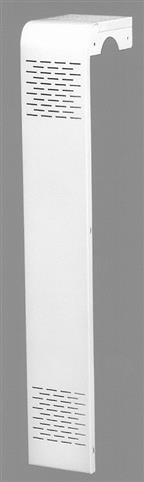 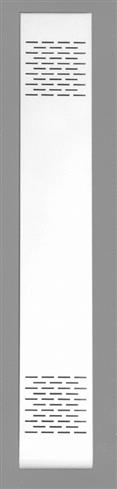 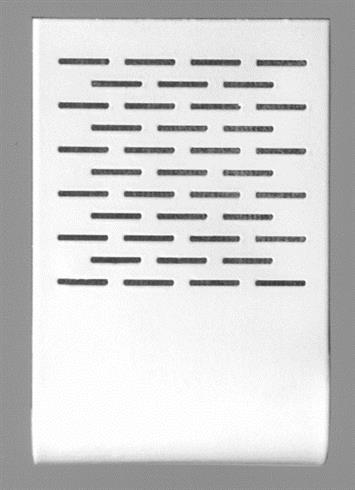 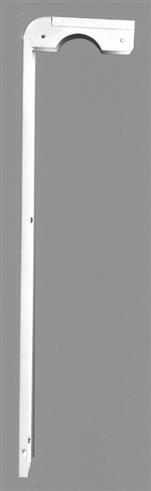 
характеризующийся 
- наличием прямоугольных панелей, соединенных между собой с образованием Г-образного профиля;
- выполнением обеих панелей с отбортованными вовнутрь боковыми кромками;
- выполнением соединения панелей плавно скругленными;
- наличием на обеих панелях прорезей;
отличающийся 
- наличием на верхней отогнутой панели полукруглых выемок, выполненных соосно на отбортованных боковых кромках;
- расположением прорезей на вертикальной панели в ее верхней и нижней частях и на отогнутой панели в несколько рядов в шахматном порядке.РОССИЙСКАЯ ФЕДЕРАЦИЯ


ФЕДЕРАЛЬНАЯ СЛУЖБА
ПО ИНТЕЛЛЕКТУАЛЬНОЙ СОБСТВЕННОСТИ,
ПАТЕНТАМ И ТОВАРНЫМ ЗНАКАМ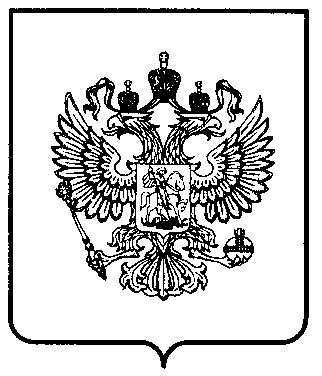 (15) Дата регистрации: 16.09.2007(21) Номер заявки: 2006501333(22) Дата подачи заявки: 04.05.2006(45) Дата публикации: 16.09.200723-03Статус: 
Пошлина:действует (последнее изменение статуса: 21.04.2017) 
учтена за 12 год с 05.05.2017 по 04.05.2018(24) Дата начала отсчета срока действия патента: 04.05.2006(73) Патентообладатель: 
Казионов Вячеслав Юрьевич (RU)(72) Автор: 
Казионов Вячеслав Юрьевич (RU)Адрес для переписки:
440600, г. Пенза, ул. Антонова, 25, кв.40, В.Ю. Казионову